w2rap - Suplementary MaterialBernardo J. Clavijo, Gonzalo Garcia Accinelli, Jonathan Wright, Darren Heavens, Katie Barr, Luis Yanes, Federica Di-Palma
 Earlham Institute, Norwich Research Park, UK.w2rap-contigger processing stepsEach step during contig assembly uses significantly different algorithmic approaches and data. We segmented the w2rap-contigger processing into eight steps which can be run independently thus enabling us to make more efficient usage of resources when running multiple assemblies or sharing computational resources with other projects. This change produced two desired outcomes: (i) each step runs with the resources required for that step only thus avoiding a waste of computing resources on large-memory multi-processor machines and, (ii) the granularity of running shorter steps rather than all steps combined allows for better control over the assembly, and provides the opportunity for a detailed check of results from intermediate steps. These modifications are important when assembling large and complex genomes, where the contigging steps can take over 10 days.Supplementary Table 1 describes each of the eight steps and their parameters.Supplementary Table 1: w2rap-contigger execution stepsComputational Performance of the w2rap-contigger vs. DISCOVAR denovoConditions for the performance analysisOpenMP parallel processing vs. internal ad-hoc classesGeneral memory usage considerations60-mer counting and disk batchesComputational gain by correct parametrisation of the assemblySuplementary table 1: Peak Memory and Runtime when run with 64 threads on 64 CPUs, and with 128 threads on 128 CPUs on a NUMA system using independent steps of w2rap-contigger with default parameters and all steps at once, compared to DISCOVAR denovo, for the A.thaliana dataset and the H. sapiens Dataset. See supplementary material for memory usage profiles and further detail on how the software was run. (w2rap-contigger uses gnu malloc, discovar uses jemalloc).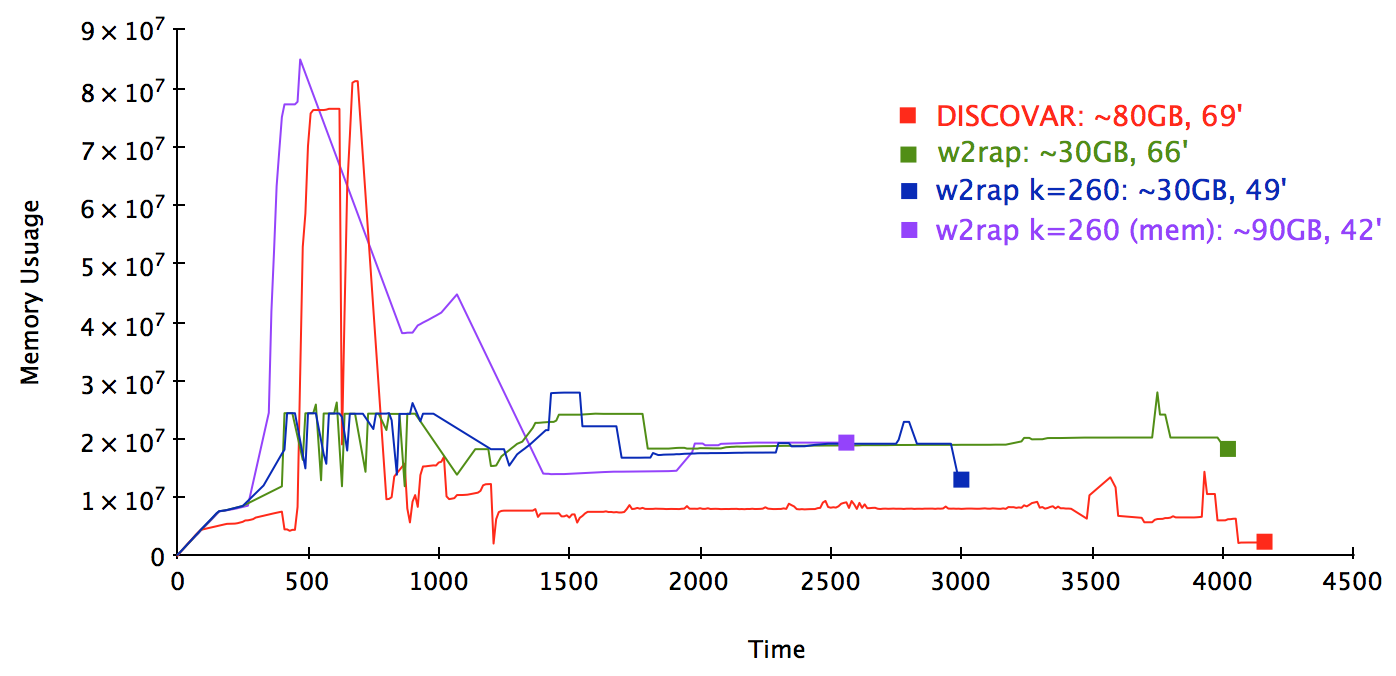 Benefitial effect of correct parametrisation on wall-clock time: the same runs that achieve greater accuracy and contiguity for the A. thaliana dataset, show a decrease on computing time. The reason for this is that more of the assembly is solved early by less computing intensive heuristics, decreasing the runtime of following steps.Repeat resolution on the w2rap-contigger: PullAparter and PathFinder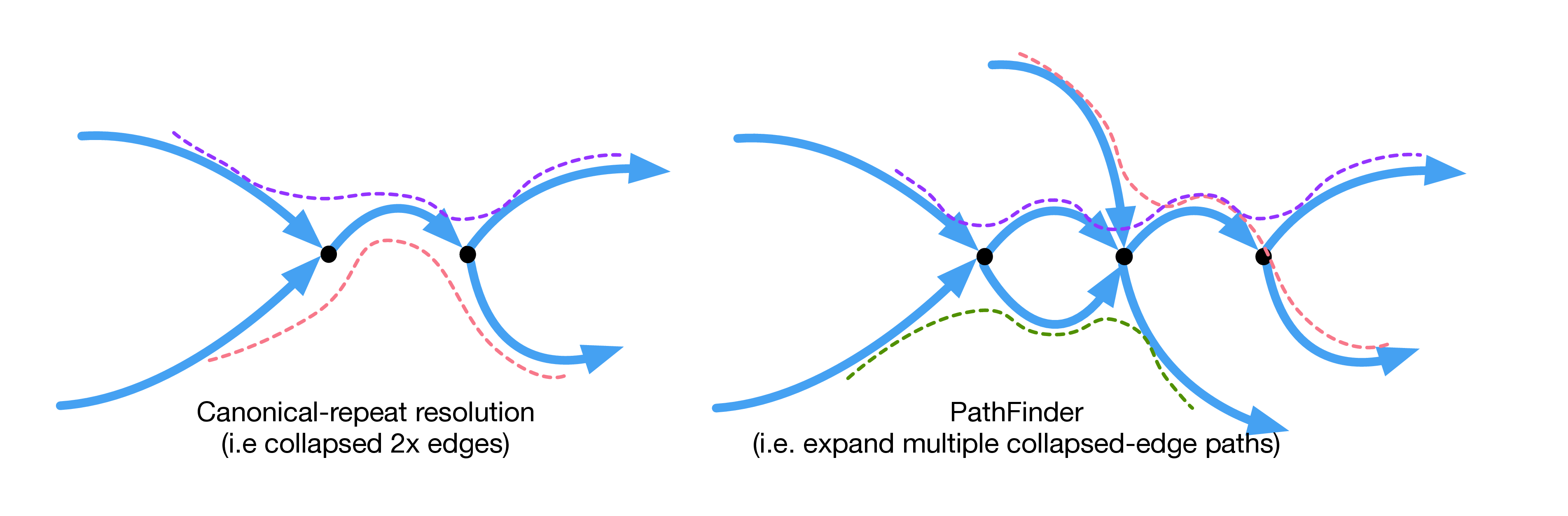 Representation of the PullAparter (left) and PathFinder (right) repeat expansion heuristics. The PullAparter is a simple heuristic that finds 2-fold collapsed edges and expands them when read support maps each input to an output. The PathFinder also uses read support to match inputs and outputs, but solves more complex regions.GFA supportDetails for the example runsStep #DescriptionOutputs1Read loadingbinary-formatted reads260-mer counting and filtering60-mer data, kmer spectra3Build small k (k=60) graph from readssmall k graph, read paths4Build large K graph from small k graph and readslarge K graph, read paths5Clean large K graphlarge K cleaned graph, read paths6Local assemblies on the large K graph “gaps”large K completed graph, read paths7Graph simplification and PathFinderlarge K simplified graph, read paths, raw/contig-lines GFA and fasta8PE-scale scaffolding across gaps in the large K graphlarge K simplified graph with jumps, read paths, raw/lines GFA and fastaProcess #A. thaliana64t Peak MemoryA. thaliana 64t RuntimeH. sapiens64t Peak MemoryH. sapiens 64t Runtimew2rap Step 112 GB4:52240 GB1:59:28w2rap Step 2 (-d 0)110.9 GB11:17w2rap Step 2 (-d 16)443GB17:38:39w2rap Step 315.2 GB11:13274GB6:44:20w2rap Step 412.5 GB3:16299GB1:19:12w2rap Step 523.4 GB18:02545GB26:13:59w2rap Step 618.2 GB10:36w2rap Step 71.7 GB1:20w2rap Steps 1-7DISCOVAR denovo